Załącznik nr 2Umowa Nr 669/10/2022/Wzawarta w dniu …………...2022 r. w ElbląguNa podstawie postępowania o udzielenie zamówieniapn. „Naprawa podpór/ślizgów - Estakada ul. Niska, Sieć napowietrzna Dn 600 ul. Grażyny”zgodnie z „Regulaminem udzielania zamówień przez Elbląskie Przedsiębiorstwo Energetyki Cieplnej Sp. z o.o. w Elblągu” (dalej: Regulaminem).pomiędzyElbląskim Przedsiębiorstwem Energetyki Cieplnej Spółka z o. o. z siedzibą w Elblągu przy ul. Fabrycznej 3, 82-300 Elbląg, posiadającą status dużego przedsiębiorcy w rozumieniu postanowień ustawy z dnia 8 marca 2013 r. o przeciwdziałaniu nadmiernym opóźnieniom 
w transakcjach handlowych NIP: 578-000-26-19 wpisaną do rejestru przedsiębiorców Krajowego Rejestru Sądowego prowadzonego przez Sąd Rejonowy w Olsztynie, VIII Wydział Gospodarczy KRS pod numerem 0000127954, kapitał zakładowy: 16 594 500,00 złotych, zwaną dalej „ZAMAWIAJĄCYM”, reprezentowaną przez:Andrzeja Kulińskiego – Prezesa Zarządu a……………………………………………………………………………………………………………………………..
zwanymi dalej „WYKONAWCĄ”, reprezentowanych przez:……………………………………………………………………………………………………………………..zwanymi dalej łącznie „STRONAMI”, zaś każdy z osobna „STRONĄ”.Definicje:Zamówienie — przedmiot Umowy, to jest wykonanie robót budowlanych, zgodnie z Ofertą stanowiącą Załącznik nr 1.Oferta - oferta złożona przez Wykonawcę.Prawo budowlane - ustawa z dnia 7 lipca 1994 r. prawo budowlane.Roboty - roboty związane z realizacją Zamówienia.Odbiór — procedura, polegającą na badaniu wykonanych Robót przez Zamawiającego, z udziałem Wykonawcy, w zakresie ich zgodności z Umową.Podwykonawca — podmiot, któremu Wykonawca powierza wykonanie części Zamówienia.Umowa — umowa zawarta pomiędzy Zamawiającym a Wykonawcą.Teren budowy - należy przez to rozumieć przestrzeń, w której prowadzone są Roboty, wraz z przestrzenią zajmowaną przez urządzenia zaplecza budowy.Dzień roboczy - należy przez to rozumieć każdy inny dzień, niż dzień uznany ustawowo za wolny od pracy oraz inny niż sobota.Regulamin - „Regulamin udzielania zamówień” obowiązujący w Elbląskim Przedsiębiorstwie Energetyki Cieplnej Spółka z o.o. w Elblągu, zamieszczony na stronie internetowej Zamawiającego w zakładce „Zostań dostawcą/ do pobrania".§ 1 Przedmiot UmowyZamawiający zleca, a Wykonawca przejmuje do realizacji Zamówienie pn.: Wykonanie naprawy podpór/ślizgów - Estakada ul. Niska, Sieć napowietrzna Dn 600 ul. Grażyny w formule „zaprojektuj i wybuduj".Wykonawca zobowiązuje się wobec Zamawiającego wykonać przedmiot Umowy, zgodnie z obowiązującymi przepisami, normami i zasadami wiedzy technicznej oraz na warunkach ustalonych pomiędzy Stronami, a także usunięcia wszystkich wad występujących w tym przedmiocie, w okresie rękojmi za wady fizyczne.Wykonawca oświadcza, iż zapoznał się z Terenem budowy, nie ma wobec niego zastrzeżeń i oświadcza, iż miał możliwość należytej wyceny należnego mu wynagrodzenia.Zakres Robót został określony w SWZ oraz w Opisie rurociągów stanowiącym Załącznik nr 3 do SWZ.§ 2 Termin realizacjiStrony Umowy zgodnie postanawiają, że Roboty realizowane będą wg następującego harmonogramu:Termin rozpoczęcia prac projektowych: od dnia podpisania umowy.Termin wykonania prac naprawy / wymiany:  15 czerwiec 2023 r. -  31 sierpień 2023 r.Termin przedłożenia do Zamawiającego koncepcji dokumentacji projektowej: w terminie 6 tygodni od dnia podpisania umowy.Termin przekazania uzgodnionej z Zamawiającym kompletnej dokumentacji projektowej: do 14 dni przed terminem rozpoczęcia prac budowlanych.§ 3 Obowiązki Zamawiającego Do obowiązków Zamawiającego należy:uzgodnienie dokumentacji projektowej,przekazanie Terenu budowy,Odbiór wykonanych Robót,zapłata umówionego wynagrodzenia.§ 4 Obowiązki WykonawcyWykonawca oświadcza, że posiada odpowiednie środki, kwalifikacje, wiedzę techniczną i uprawnienia niezbędne do realizacji Robót.Wykonawca jest zobowiązany do przyjęcia Terenu budowy.Wykonawca ponosi odpowiedzialność za jakość Robót oraz zastosowanych materiałów.Wszystkie materiały niezbędne do realizacji Zamówienia Wykonawca zakupi we własnym zakresie. Wynagrodzenie uwzględnia koszt materiałów niezbędnych do wykonania Zamówienia.Wykonawca	ponosi	całkowitą	i	wyłączną	odpowiedzialność	za szkody	wyrządzone Zamawiającemu lub osobom trzecim, będące skutkiem prowadzenia Robót.ó. Wykonawca zapewni warunki bezpieczeństwa i higieny pracy swoim pracownikom oraz będzie prowadzić Roboty w sposób, który nie zagraża bezpieczeństwu pracowników oraz osób trzecich.Wykonawca, we własnym zakresie, zorganizuje zaplecze budowy, w tym zapewni dostęp do wody i energii elektrycznej, a także poniesie ich koszt.Wykonawca zobowiązany jest do całodobowego zabezpieczenia i ochrony Terenu budowy przed dostępem osób trzecich, w tym mienia Zamawiającego, znajdującego się na Terenie budowy oraz mienia własnego, od dnia przekazania Terenu budowy do dnia sporządzenia protokołu Odbioru.Wykonawca jest zobowiązany do bieżącego zabezpieczania Robót, w sposób uniemożliwiający ich uszkodzenie.W  zakresie  wymagań  BHP  i  ppoż.  Wykonawca  i  Podwykonawcy  zobowiązują  się w szczególności do:wykonywania Robót zgodnie z obowiązującymi przepisami prawa oraz zasadami bezpieczeństwa higieny pracy przepisami przeciwpożarowymi oraz przepisami ochrony środowiska, a także do zapewnienia dostępności udokumentowanych dowodów potwierdzających ich realizację zgodnie z tymi przepisami,przeszkolenia wszystkich osób realizujących Roboty z zakresu bhp i ppoż. Wykonawca i Podwykonawca zatrudniający cudzoziemców zobowiązany jest do zapewnienia, na czas przeprowadzania szkoleń oraz wydawania poleceń, tłumacza lub pracownika posługującego się biegle językiem ojczystym cudzoziemców, w celu zapewnienia zrozumienia treści szkoleń i usprawnienia komunikacji w czasie trwania Robót. Wykonawca zobowiązuje się do zapewnienia wykonywania Robót wyłącznie przez osoby posiadające aktualne badania lekarskie, potwierdzające brak przeciwwskazań do ich wykonywania;wykonywania Robót maszynami i urządzeniami sprawnymi technicznie, posiadającymi deklarację zgodności potwierdzoną znakiem CE oraz wyznaczania do obsługi tych maszyn osób, którzy posiadają wymagane kwalifikacje i uprawnienia;zapewnienia wszystkim osobom wykonującym Roboty sprawnych środków ochrony indywidualnej oraz przeprowadzenia szkolenia z zakresu ich użytkowania i konserwacji;niezwłocznego zgłaszania do Zamawiającego wszystkich wypadków przy pracy zaistniałych w czasie realizacji Robót oraz informowania Zamawiającego o dokonanych ustaleniach i podjętych zaleceniach w terminie do 7 dni kalendarzowych od daty zakończenia postępowania powypadkowego;ó) zgłaszania Zamawiającemu wszystkich zdarzeń potencjalnie wypadkowych w terminie do 2 dni kalendarzowych od daty ich wystąpienia, wraz z informacją o podjętych działaniach w zakresie wyeliminowania lub ograniczenia zagrożenia.Wykonawca jest zobowiązany do utrzymywania Terenu budowy w należytym porządku.Zamawiający zastrzega sobie prawo kontroli Terenu budowy pod względem przestrzegania przez Wykonawcę oraz Podwykonawców obowiązków, o których mowa w ust. 10. W razie stwierdzenia przez Zamawiającego naruszenia któregoś spośród obowiązków wymienionych w ust. 10 Zamawiający wezwie Wykonawcę do usunięcia naruszeń w wyznaczonym przez siebie terminie. Zmawiający będzie miał prawo nakazania Wykonawcy wstrzymania Robót do czasu usunięcia naruszeń. Wstrzymanie Robót nie ma wpływu na bieg terminu zakończenia Robót. W przypadku powstania opóźnienia wywołanego nakazem wstrzymania Robót, będzie ono uznawane za opóźnienie spowodowane przyczynami leżącymi po stronie Wykonawcy.Do obowiązków Wykonawcy będzie także należeć niezwłoczne informowanie Zamawiającego o problemach lub okolicznościach mogących wpłynął na jakość Robót lub termin zakończenia Robót, o zaistniałych na Terenie budowy kontrolach i wypadkach.Wykonawca naprawi i doprowadzi Teren budowy oraz terenów przyległych do stanu poprzedniego, tj. sprzed zaistnienia uszkodzeń lub zniszczeń, jeśli w toku realizacji Robót nastąpiło uszkodzenie lub zniszczenie terenu.Wykonawca nie jest uprawniony do jakichkolwiek działań, które mogłyby stwarzać zagrożenie dla terminowej realizacji przedmiotu Umowy, w szczególności do wstrzymania Robót lub w jakiejkolwiek formie uzależniania ich wykonania od otrzymania zapłaty lub zabezpieczenia płatności.1ó. Wykonawca zobowiązany jest zapewnić, aby wszystkie osoby przebywające na Terenie budowy posiadały stosowne, wyraźne oznaczenia, wskazujące na firmę Wykonawcy lub Podwykonawcy.Wykonawca zobowiązuje się przestrzegać poleceń osoby sprawującej nadzór ze strony Zamawiającego.Wykonawca ponosi pełną odpowiedzialność i koszty za wszelkie uszkodzenia uzbrojenia podziemnego i pozostałej infrastruktury w trakcie realizacji Robót.§ 5 PodwykonawcyWykonawca uprawniony jest do powierzenia wykonania części Robót Podwykonawcom, pod warunkiem, że będą oni posiadać uprawnienia i doświadczenie niezbędne do realizacji przedmiotu Umowy.Wykonawca zobowiązuje się do uzyskania pisemnej, pod rygorem nieważności, zgody Zamawiającego na każdorazowe zatrudnienie Podwykonawców, po uprzednim przedstawieniu projektu umowy z Podwykonawcą lub dalszym Podwykonawcą na zasadach określonych w ust. 7 i następnych.Umowa o podwykonawstwo, której przedmiotem są Roboty, musi zawierać w szczególności postanowienia dotyczące:zakresu Robót przewidzianych do wykonania,terminu realizacji i Odbioru Robót,wysokości wynagrodzenia i zasad płatności za wykonanie Robót,terminu zapłaty wynagrodzenia Podwykonawcy.Warunkiem zapłaty przez Zamawiającego wynagrodzenia za odebrane Roboty jest przedstawienie dowodów zapłaty wynagrodzenia Podwykonawcom i dalszym Podwykonawcom, biorącym udział w realizacji odebranych Robót - jeżeli ustalenia szczegółowe w dalszej części Umowy nie stanowią inaczej, jednak nie później niż na 7 dni roboczych przed terminem płatności. Dowód zapłaty ma zawierać co najmniej podstawę jego wystawienia w postaci numeru umowy pomiędzy Wykonawcą i Podwykonawcą.W przypadku nie przedstawienia przez Wykonawcę dowodów zapłaty, o których mowa w ust. 4, wstrzymuje się wypłatę wynagrodzenia.ó. W przypadku braku udziału Podwykonawców w realizacji Robót Wykonawca zobowiązany jest przedstawić oświadczenie potwierdzające taką okoliczność najpóźniej na 7 dni przed terminem płatności.Wykonawca, Podwykonawca lub dalszy Podwykonawca  zamierzający zawrzeć umowę o podwykonawstwo, której przedmiotem są Roboty, jest obowiązany, w trakcie realizacji przedmiotu Umowy, do przedłożenia Zamawiającemu projektu tej umowy, przy czym Podwykonawca lub dalszy Podwykonawca jest obowiązany dołączyć zgodę Wykonawcy na zawarcie umowy o podwykonawstwo o treści zgodnej z projektem Umowy, w szczególności w zakresie przedmiotu umowy, terminów realizacji oraz płatności, które muszą następować przed płatnością dla Wykonawcy.Zamawiający, w terminie do 30 dni zgłasza pisemne zastrzeżenia do projektu umowy o podwykonawstwo. W przypadku zgłoszenia zastrzeżeń, Wykonawca lub dalszy Podwykonawca zobowiązani są zastrzeżenia te uwzględnić. Brak uwzględnienia zastrzeżeń równoznaczne jest z uznaniem, iż Zamawiający nie wyraził zgody na zawarcie umowy.Niezgłoszenie pisemnych zastrzeżeń do przedłożonego projektu umowy o podwykonawstwo, uważa się za akceptację projektu umowy przez Zamawiającego.Wykonawca, Podwykonawca lub dalszy Podwykonawca przedkłada Zamawiającemu poświadczoną za zgodność z oryginałem kopię zawartej umowy o podwykonawstwo, której przedmiotem są Roboty, w terminie 7 dni od dnia jej zawarcia.Zamawiający zgłasza pisemny sprzeciw do umowy o podwykonawstwo, której przedmiotem są Roboty w terminie do 30 dni.Niezgłoszenie pisemnego sprzeciwu do przedłożonej umowy o podwykonawstwo, uważa się za akceptację umowy przez Zamawiającego.Obowiązki Wykonawcy oraz uprawnienia Zamawiającego określone powyżej stosuje się także do zmiany zawartej umowy o podwykonawstwo.Zamawiający dokonuje bezpośredniej zapłaty wymagalnego wynagrodzenia przysługującego Podwykonawcy lub dalszemu Podwykonawcy, który zawarł zaakceptowaną przez Zamawiającego umowę o podwykonawstwo, której przedmiotem są Roboty, lub który zawarł przedłożoną Zamawiającemu umowę o podwykonawstwo, której przedmiotem są dostawy lub usługi, w przypadku uchylenia się od obowiązku zapłaty odpowiednio przez Wykonawcę, Podwykonawcę lub dalszego Podwykonawcę.Bezpośrednia zapłata obejmuje wyłącznie należne wynagrodzenie, bez odsetek, należnych Podwykonawcy lub dalszemu Podwykonawcy. Przed dokonaniem bezpośredniej zapłaty Zamawiający jest obowiązany umożliwić Wykonawcy zgłoszenie pisemnych uwag dotyczących zasadności bezpośredniej zapłaty wynagrodzenia Podwykonawcy lub dalszemu Podwykonawcy. Zamawiający informuje o terminie zgłaszania uwag, nie krótszym niż 7 dni od dnia doręczenia tej informacji.W przypadku zgłoszenia uwag, w terminie wskazanym przez Zamawiającego, Zamawiający może:nie dokonać bezpośredniej zapłaty wynagrodzenia Podwykonawcy lub dalszemu Podwykonawcy, jeżeli Wykonawca wykaże niezasadność takiej zapłaty, albozłożyć do depozytu sądowego kwotę potrzebną na pokrycie wynagrodzenia Podwykonawcy lub dalszego Podwykonawcy w przypadku istnienia zasadniczej wątpliwości Zamawiającego co do wysokości należnej zapłaty lub podmiotu, któremu płatność się należy, albodokonać bezpośredniej zapłaty wynagrodzenia Podwykonawcy lub dalszemu Podwykonawcy, jeżeli Podwykonawca lub dalszy Podwykonawca wykaże zasadność takiej zapłaty.Płatność bezpośrednia jest dokonywana przez Zamawiającego w terminie 30 dni, od dnia rozpatrzenia uwag.W przypadku dokonania bezpośredniej zapłaty Podwykonawcy lub dalszemu Podwykonawcy, Zamawiający potrąca kwotę wypłaconego wynagrodzenia z wynagrodzenia należnego Wykonawcy.Wykonawca koordynuje Roboty realizowane za pomocą Podwykonawców oraz ponosi pełną odpowiedzialność za Roboty realizowane przez Podwykonawców.Wykonawca jest odpowiedzialny za posiadanie przez Podwykonawców ważnych polis ubezpieczeniowych od następstw nieszczęśliwych wypadków oraz od odpowiedzialności cywilnej od ryzyk związanych z realizacją niniejszej Umowy.W przypadku zgłoszenia roszczeń jakiegokolwiek Podwykonawcy o zapłatę wynagrodzenia w stosunku do Zamawiającego, Zamawiający uprawniony jest do wstrzymania wszelkich płatności względem Wykonawcy do czasu przedłożenia przez Wykonawcę oświadczenia Podwykonawcy, o braku roszczeń.§ 6 UbezpieczenieW okresie wykonywania Umowy Wykonawca zobowiązany jest posiadać ubezpieczenie od odpowiedzialności cywilnej od ryzyk związanych z realizacją Umowy do kwoty minimum 200 000,00 zł oraz ubezpieczenie od następstw nieszczęśliwych wypadków do kwoty minimum 200 000,00 zł.§ 7 Odbiór robótWykonawca zgłosi Zamawiającemu gotowość do odbiorów stosownym pismem lub w formie dokumentowej przesłanej za pośrednictwem wiadomości e-mail na adres [...] w terminie 5 dni roboczych przed terminem zakończenia prac (odbiory odbędą się odrębnie dla dokumentacji projektowej i dla wykonanych Robót na warunkach określonych poniżej) .Zamawiający przystąpi do odbioru w terminie 7 dni od daty wpływu zgłoszenia gotowości do odbioru. O terminie odbioru Zamawiający poinformuje Wykonawcę nie później niż na 2 dni przed datą odbioru.Wykonawca przedłoży Zamawiającemu w dniu zgłoszenia gotowości do odbioru końcowego komplet dokumentów wymaganych przepisami (a w szczególności: deklaracje zgodności, certyfikaty, atesty, dokumentację powykonawczą itp.).Za datę odbioru uważać się będzie datę sporządzenia i obustronnego podpisania protokołu odbioru bez zastrzeżeń ze strony Zamawiającego,Do protokołu odbioru dołączona będzie lista ewentualnych wad i usterek wraz z terminem ich usunięcia nie dłuższym niż 14 dni.ó. Po bezskutecznym upływie końcowego terminu zakończenia realizacji prac będących Przedmiotem umowy na skutek okoliczności, za które odpowiada Wykonawca, Zamawiający będzie miał prawo powierzyć: wykonanie prac objętych Przedmiotem umowy innemu wybranemu przez siebie podmiotowi na koszt i ryzyko Wykonawcy, za uprzednim wezwaniem Wykonawcy w dodatkowym terminie 14 dni do zakończenia prac i przystąpienia do odbioru końcowego.Powyższy obowiązek wezwania nie wyłącza prawa Zamawiającego do naliczenia kar umownych określonych umową.Zamawiający ma prawo potrącić z wynagrodzenia należnego Wykonawcy poniesione z tego tytułu koszty wykonania zastępczego.Odbiór końcowy, zakończony podpisaniem końcowych Protokołów Odbioru Robót, osobno na każdą z lokalizacji dokonany zostanie z równorzędnym przekazaniem Przedmiotu umowy do eksploatacji Zamawiającemu.Zamawiający odbierze dokumentację projektową w terminie 7 dni od daty dostarczenia kompletnej dokumentacji projektowej do Zamawiającego. W przypadku uwag ze strony Zamawiającego zostanie przedłożona Wykonawcy lista z terminem ich usunięcia nie dłuższym niż 7 dni. Postanowienia ust. 3, 4, ó, 7, 8 będą miały odpowiednie zastosowanie.§ 8 WynagrodzenieStrony ustalają wynagrodzenie ryczałtowe za wykonanie przedmiotu Umowy:........zł słownie: ………………………………………Kwota brutto: ....,...,...............„,... zł słownie:Wynagrodzenie obejmuje całkowity koszt wykonania przedmiotu Umowy oraz wszelkie koszty towarzyszące, konieczne do poniesienia przez Wykonawcę z tytułu prawidłowego, zgodnego z obowiązującymi przepisami i terminowego wykonania Umowy.Zamawiający uiści na rzecz Wykonawcy wynagrodzenie po Odbiorze końcowym Robót.Podstawę do wypłaty wynagrodzenia Wykonawcy stanowi łącznie:prawidłowo wystawiona faktura VAT;dołączony do faktury VAT oryginały protokołów Odbioru końcowego Robót,oświadczenie każdego z Podwykonawców jeżeli uczestniczyli w realizacji Robót objętych fakturą VAT) o uregulowaniu wszystkich wymagalnych należności za wykonane przez nich Roboty.5.	Wynagrodzenie należne Wykonawcy zostanie wypłacone na rachunek bankowy Wykonawcy w terminie do 21 dni licząc od daty wpływu rzetelnej i wystawionej we właściwym terminie faktury VAT, wraz z dokumentami towarzyszącymi.6.	Zamawiający będzie dokonywał płatności z wykorzystaniem mechanizmu podzielonej płatności na rachunek bankowy / rachunki bankowe związany / związane z prowadzoną działalnością gospodarczą oraz wskazany / wskazane na tzw. „Białej liście podatników VAT“, niezależnie od rachunku bankowego / rachunków bankowych wskazanego / wskazanych w fakturze VAT przez Wykonawcę, chyba, że Wykonawcy nie dotyczy obowiązek ujawnienia na tzw. „Białej liście podatników VAT“.7.	Brak Wykonawcy na tzw. „Białej liście podatników VAT“, wskazanie przez Wykonawcę w fakturze rachunku bankowego innego, niż związany z prowadzoną działalnością gospodarczą lub niewskazanego na tzw. „Białej liście podatników VAT“ nie jest okolicznością, za którą ponosi odpowiedzialność Zamawiający — w szczególności Zamawiający będzie uprawniony do wstrzymania płatności do czasu wskazania właściwego rachunku bankowego oraz nie będzie w takim przypadku zobowiązany do zapłaty odsetek za opóźnienie w płatności.8.	Zapłata przez Zamawiającego na rachunek bankowy wskazany na tzw. „Białej liście podatników VAT“ zwalnia Zamawiającego w stosunku do Wykonawcy z zobowiązania o zapłatę wynagrodzenia w wysokości zapłaconej kwoty.9.	Wykonawca oświadcza, iż jest/nie jest' zarejestrowanym czynnym podatnikiem podatku VAT oraz nie zawiesił i nie zaprzestał wykonywania działalności gospodarczej oraz zobowiązuje się do niezwłocznego pisemnego powiadomienia o zmianach powyższego statusu.*niepotrzebne skreślić10. Wykonawca zobowiązuje się, że w przypadku wykreślenia go z rejestru podatników VAT czynnych, niezwłocznie zawiadomi o tym fakcie Zamawiającego i z tytułu świadczonych usług będzie wystawiał rachunki. W przypadku naruszenia powyższego zobowiązania, \Wykonawca wyraża zgodę na potrącenie przez Zamawiającego, z należnego Wykonawcy wynagrodzenia, kwoty stanowiącej równowartość podatku VAT, w stosunku do której Zamawiający utracił prawo do odliczenia, powiększonej o odsetki zapłacone do Urzędu Skarbowego.§ 9 RękojmiaStrony ustalają iż odpowiedzialność Wykonawcy z tytułu rękojmi za wady przedmiotu umowy wynosić będzie 36 miesięcy, licząc od daty końcowego Odbioru Robót. Zamawiający zachowuje uprawnienia z rękojmi, jeżeli zgłosił wadę Wykonawcy przed upływem terminu wskazanego w ust. 1.Istnienie wady stwierdza się protokolarnie po przeprowadzeniu oględzin. O dacie i miejscu oględzin Zamawiający informuje Wykonawcę na 2 dni robocze przed terminem oględzin, chyba że zaistnienie wady jest oczywiste, a jej niezwłoczne usunięcie jest konieczne.Brak stawiennictwa lub odpowiedzi ze strony Wykonawcy będzie poczytywane za przyjęcie odpowiedzialności za wystąpienie wady.Żądając usunięcia stwierdzonych wad, Zamawiający wyznaczy Wykonawcy termin technicznie i ekonomicznie uzasadniony na ich usunięcie. Wykonawca nie może odmówić usunięcia wad bez względu na wysokość związanych z tym kosztów.Usunięcie wad musi być stwierdzone protokolarnie. W przypadku nie usunięcia wad w wyznaczonym terminie lub niestawienia się na oględziny, Zamawiający usunie wady we własnym zakresie i obciąży Wykonawcę kosztami ich usunięcia lub powierzy usunięcie wad osobie trzeciej i obciąży Wykonawcę kosztami ich usunięcia, bez konieczności uzyskania zgody sądu i bez utraty uprawnień z tytułu rękojmi.Zamawiający, za zgodą Wykonawcy, jest uprawniony do usunięcia drobnych wad stwierdzonych protokołem we własnym zakresie i obciążenia kosztem ich usunięcia Wykonawcę.Zamawiający jest uprawniony do żądania naprawienia szkody niezależnie od uprawnień wynikających z rękojmi.W przypadku rozwiązania Umowy lub odstąpienia od Umowy, Zamawiający zachowuje uprawniania z rękojmi w zakresie Robót przyjętych.Okres rękojmi zostanie przedłużony o czas równy sumie wszelkich okresów usuwania wad.§ 10 Zabezpieczenie należytego wykonania umowy Jako zabezpieczenie należytego wykonania Umowy, w wysokości odpowiadającej 10% ceny całkowitej brutto podanej w Ofercie, tj.:............................... Wykonawca wniósł/przedłożył: ……………………………………………………………Oryginał dokumentu potwierdzającego ustanowienie zabezpieczenia należytego wykonania Umowy stanowi Załącznik nr ... do Umowy.Z zabezpieczenia należytego wykonania Umowy, Zamawiający uprawniony jest potrącić wszelkie roszczenia wobec Wykonawcy, w szczególności roszczenia wynikające z niewykonania lub nienależytego wykonania Umowy, kary umowne, koszty zastępczego wykonania Umowy i zastępczego usunięcia wad.Jeżeli Wykonawca nie uzupełni kwoty zabezpieczenia, na wezwanie Zamawiającego, Zamawiający uprawniony jest do jej uzupełnienia z bieżącego wynagrodzenia Wykonawcy.Zamawiający zwróci/zwolni 70% kwoty zabezpieczenia w terminie 30 dni od dnia wykonania przedmiotu Umowy i uznania Umowy za należycie wykonaną (od daty podpisania protokołu Odbioru końcowego bez uwag i zastrzeżeń ze strony Zamawiającego).Zamawiający pozostawi na zabezpieczenie roszczeń z tytułu rękojmi za wady 30% wysokości zabezpieczenia. Zabezpieczanie to zostanie zwrócone/zwolnione nie później niż w 15 dniu po zakończeniu okresu rękojmi, pod warunkiem, iż wszelkie wady w ramach rękojmi zostaną usunięte.Wykonawca może w trakcie obowiązywania umowy dowolnie zmienić formę zabezpieczenia należytego wykonania umowy na formy określone w rozdz. XII. pkt. 2 SWZ.§ 11 Rozwiązanie umowy1.	Zamawiającemu przysługuje prawo odstąpienia od Umowy w przypadkach określonych w ogólnie obowiązujących przepisach oraz gdy:1)	Wykonawca nie przystąpił we wskazanym terminie do realizacji przedmiotu Umowy;2)	Wykonawca przerwał realizację przedmiotu Umowy i przerwa ta trwa dłużej niż 7dni,3)	Wykonawca opóźnia się z realizacją obowiązków wynikających z Umowy, ponad 7dni,4)	Zamawiający stwierdzi, że Wykonawca wykonuje przedmiot Umowy niezgodnie z Umową,5)	co najmniej dwukrotnego dokonania przez Zamawiającego bezpośredniej płatności wynagrodzenia na rzecz Podwykonawcy lub dalszego Podwykonawcy.2. 	Z prawa do odstąpienia Zamawiający ma prawo skorzystać w terminie 90 dni od dnia powzięcia informacji o przesłance odstąpienia.§ 12 Kary umowneWykonawca zapłaci Zamawiającemu kary umowne w następujących przypadkach i wysokości:za wprowadzenie Podwykonawcy na Teren budowy, bez zgody Zamawiającego, w wysokości 1000 zł za każdy przypadek, z wyjątkiem sytuacji, kiedy wprowadzenie Podwykonawcy spowodowane było koniecznością natychmiastowego działania w celu zapobieżenia katastrofie lub w celu uniknięcia strat;za opóźnienie w terminowym realizowaniu przedmiotu Umowy (naruszenie któregokolwiek z terminów wskazanych w § 2) - w wysokości 0,2 % wynagrodzenia brutto za każdy rozpoczęty dzień opóźnienia, jednak nie więcej niź 20% wynagrodzenia brutto; za opóźnienie w usunięciu wad ujawnionych w okresie rękojmi, w stosunku do terminu wyznaczonego przez Zamawiającego — w wysokości 0,2 % wynagrodzenia brutto za każdy rozpoczęty dzień opóźnienia, jednak nie więcej niż 20% wynagrodzenia brutto;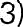 za odstąpienie od Umowy przez Zamawiającego z przyczyn leżących po stronie Wykonawcy - w wysokości 10% wynagrodzenia brutto.w przypadku stwierdzenia, że Wykonawca lub Podwykonawca nie przestrzega zasad lub przepisów bezpieczeństwa i higieny pracy, przepisów przeciwpożarowych lub przepisów ochrony środowiska - w wysokości 1000 złotych za każdy przypadek naruszenia;niewstrzymania przez Wykonawcę wykonania Robót pomimo wydania nakazu, o którym mowa w § 4 ust. 12 za każdy dzień nieprzestrzegania nakazu w wysokości 0,2%, nie więcej niż 20% wynagrodzenia brutto.Kary należne Zamawiającemu przewyższające kwotę wniesionego przez Wykonawcę zabezpieczenia i sumę pobranych przez niego kwot z bieżących należności Wykonawcy, zostaną wpłacone na rachunek Zamawiającego w terminie 14 dni od pisemnego wezwania do ich uregulowania.Zamawiający jest uprawniony do dochodzenia na zasadach ogólnych odszkodowania przewyższającego kary umowne.Zamawiający jest uprawniony do odstąpienia od Umowy w przypadkach wynikających z kodeksu cywilnego oraz gdyby jej kontynuowanie było sprzeczne z interesem publicznym w terminie 30 dni od dnia zaistnienia przesłanki odstąpienia.§ 13 Adres do doręczeń, osoby do kontaktuWszelkie powiadomienia, zgody, akceptacje, zatwierdzenia itp. składane w związku z Umową winny być sporządzane pod rygorem nieważności na piśmie i doręczone drugiej Stronie osobiście lub listem poleconym na adresy Stron podane w Umowie, chyba że inaczej zastrzeżono w treści Umowy.Wszelkie oświadczenia i korespondencja będą doręczane Zamawiającemu na adres:   .Wszelkie oświadczenia i korespondencja będą doręczane Wykonawcy na adres:   	Przedstawicielem Zamawiającego upoważnionym do reprezentowania Zamawiającego przy wykonaniu przedmiotu Umowy oraz odpowiedzialnym za wykonanie Umowy po stronie Zamawiającego będzie:    , e-mail: _    Ze Strony Wykonawcy osobą do kontaktu jest: …………………………………………………………………..Zmiana osób wyznaczonych do kontaktu nie jest traktowana jako zmiana Umowy, wymaga jednak dla swej ważności poinformowania drugiej Strony.§ 14 Zmiana umowy Zmiana postanowień Umowy jest dopuszczalna w sytuacji:  zmiany powszechnie obowiązujących przepisów prawa w zakresie mającym wpływ narealizację Umowy,zmiany stawki podatku od towarów i usług,w przypadkach określonych w Regulaminie.§ 15 Postanowienia końcowe1.	Ewentualne kwestie sporne wynikłe w trakcie realizacji niniejszej Umowy Strony rozstrzygać będą polubownie. W przypadku nie dojścia do porozumienia, spory rozstrzygane będą przez sąd właściwy miejscowo ze względu na siedzibę Zamawiającego.2.	Strony wyłączają możliwość przelewu wierzytelności wynikających z Umowy na osoby trzecie, bez pisemnej zgody Zamawiającego.3.	W sprawach nieuregulowanych Umową będą miały zastosowanie odpowiednie przepisy Kodeksu cywilnego oraz ustawy Prawo budowlane. 4.	Integralną część Umowy stanowi SWZ wraz z załącznikami oraz oferta Wykonawcy wraz załącznikami złożona w postępowaniu o udzielenie zamówienia, o którym mowa § 1 ust. 1. Umowę niniejszą sporządzono w dwóch jednobrzmiących egzemplarzach, po jednym egzemplarzu dla Stron.Zamawiający						            WykonawcaAdministratorem danych osobowych jest Elbląskie Przedsiębiorstwo Energetyki Cieplnej Sp. z o.o., adres siedziby: ul. Fabryczna 3, 82-300 Elbląg. Dane będą przetwarzane, zgodnie Rozporządzeniem Parlamentu Europejskiego i Rady (UE) 2016/679 z dnia 27 kwietnia 2016 r. w sprawie ochrony osób fizycznych w związku z przetwarzaniem danych osobowych i w sprawie swobodnego przepływu takich danych oraz uchylenia dyrektywy 95/46/WE (ogólne rozporządzenie o ochronie danych)w celu realizacji umowy. Każda osoba ma prawo dostępu do treści swoich danych oraz ich poprawiania. Podanie danych jest dobrowolne.Szczegółowe informacje dotyczące przetwarzania danych osobowych znajdzie Pan/Pani na stronie:http://www.epec.pl/media/pliki/wzor-klauzuli-informacyjnej-zamowienia.pdf  